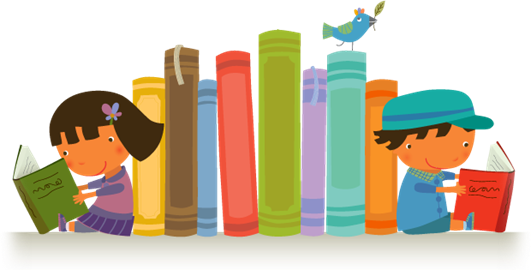 «Μ` ένα βιβλίο παιδικό..»Γιορτάζουμε την Παγκόσμια Ημέρα Παιδικού ΒιβλίουΚοργιαλένειος Βιβλιοθήκη ΑργοστολίουΣάββατο 6 Απριλίου 2019ΠΡΟΓΡΑΜΜΑ ΕΚΔΗΛΩΣΗΣ11.00 -11.15ΠροσέλευσηΠροεδρείο: Μαρία Βλάχου, Αλεξάνδρα Φυτοπούλου, Αικατερίνη Πετρούτσου11.15 - 11.30ΧαιρετισμοίΔιονυσία Κουμαριώτου, Φιλόλογος, Οργανωτική Συντονίστρια 2ου ΠΕ.Κ.Ε.Σ. Ιονίων Νήσων. Μαρία Βλάχου, Συντονίστρια Εκπαιδευτικού Έργου Νηπιαγωγών 2ου ΠΕ.Κ.Ε.Σ. Ιονίων Νήσων.Α` ΜΕΡΟΣΕΙΣΗΓΗΣΕΙΣ ΟΜΙΛΗΤΩΝ11.30 - 11.45«Παιδικό βιβλίο: οι μόδες, οι τάσεις κι εμείς. Μία προσέγγιση από τη μεριά του  εικονογράφου» Ναταλία Καπατσούλια (Εικονογράφος)11.45 - 12.00«Εκπαιδεύοντας μικρούς μάγους» Ηλίας Τουμασάτος (Εκπαιδευτικός, Συγγραφέας)Β` ΜΕΡΟΣΠΑΡΟΥΣΙΑΣΕΙΣ ΔΡΑΣΕΩΝ ΦΙΛΑΝΑΓΝΩΣΙΑΣ ΝΗΠΙΑΓΩΓΕΙΩΝ12.00 - 12.15«Είναι βιβλίο. Ένα δρώμενο του παιδικού βιβλίου του Lane Smith» 1ο Νηπιαγωγείο Αργοστολίου  Νηπιαγωγός: Ιωάννα Πασχάλη.12.15 - 12.30«Με ένα βιβλίο αγκαλιά… βιαζόμαστε… πολύ αργά» 5ο Νηπιαγωγείο Αργοστολίου  Νηπιαγωγοί: Γεωργία Τασιούλη, Βικτωρία Λοβέρδου, Ερατώ Δρακονταειδή,   Χρυσάνθη Τσαντήλα, Μπαρμπούτη Αθανασία.12.30 - 12.50«Διάβασέ με, δάνεισέ με σε σχολεία ταξίδεψέ με». Μια συνεργατική δράση  τριών Νηπιαγωγείων. Νηπιαγωγεία: Αγίας Θέκλης, Σάμης & Φαρακλάτων Νηπιαγωγοί: Μαριολένη Παρίση, Ελένη Κούτση, Σπυριδούλα Βασιλοπούλου,  Αιμιλία Λυμπεροπούλου, Μπαρντούμη Γεωργία, Ειρήνη Παπαναστασάτου, Ελένη-Κωνσταντίνα Εγγλέζου.12.50 - 13.05«Παραμυθομαγειρέματα»3ο Νηπιαγωγείο Αργοστολίου Νηπιαγωγοί: Μαρία Πεβεράτου, Φρειδερίκη Βαρτελάτου, Άννα Νεοφύτου, Δάφνη Δημητρίου.13.05 - 13.20«Κεφαλλονίτικα παραμύθια - τα παραμύθια μας»2ο Νηπιαγωγείο ΛηξουρίουΝηπιαγωγός: Γερασιμίνα Παπαδάτου.